SUPREME COURT OF CANADABetween:John Thomas ShaoulleAppellantandHer Majesty The QueenRespondentCoram:  McLachlin C.J. and Abella, Moldaver, Côté and Brown JJ.R. v. Shaoulle, 2016 SCC 16, [2016] 1 S.C.R. 268 John Thomas Shaoulle	Appellantv.Her Majesty The Queen	RespondentIndexed as:  R. v. Shaoulle2016 SCC 16File No.:  36704.2016:  April 29.Present:  McLachlin C.J. and Abella, Moldaver, Côté and Brown JJ.on appeal from the court of appeal for saskatchewan	Criminal law — Appeals — Unreasonable verdict — Verdict of trial judge reasonable — Accused’s conviction for first degree murder upheld.	APPEAL from a judgment of the Saskatchewan Court of Appeal (Jackson, Klebuc and Ottenbreit JJ.A.), 2015 SKCA 101, 467 Sask. R. 86, 651 W.A.C. 86, [2016] 2 W.W.R. 246, [2015] S.J. No. 492 (QL), 2015 CarswellSask 572 (WL Can.), upholding the accused’s conviction for first degree murder entered by Allbright J., 2013 CarswellSask 978 (WL Can.).  Appeal dismissed.	Brian Pfefferle and Amy L. Kolenick, for the appellant.	W. Dean Sinclair, Q.C., for the respondent.	The judgment of the Court was delivered orally byThe Chief Justice — The appeal is dismissed for the reasons of the majority of the Court of Appeal.	Judgment accordingly.	Solicitors for the appellant:  Pfefferle Law Office, Saskatoon.	Solicitor for the respondent:  Attorney General for Saskatchewan, Regina.Citation: R. v. Shaoulle, 2016 SCC 16, [2016] 1 S.C.R. 268Appeal heard: April 29, 2016Judgment rendered: April 29, 2016Docket: 36704Reasons for Judgment:(para. 1)McLachlin C.J. (Abella, Moldaver, Côté and Brown JJ. concurring)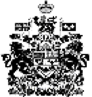 